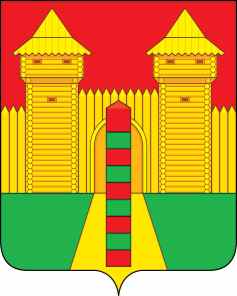 АДМИНИСТРАЦИЯ  МУНИЦИПАЛЬНОГО  ОБРАЗОВАНИЯ «ШУМЯЧСКИЙ   РАЙОН» СМОЛЕНСКОЙ  ОБЛАСТИПОСТАНОВЛЕНИЕот 24.11.2021г. № 539          п. ШумячиВ соответствии с Земельным кодексом Российской Федерации, Федеральным законом от 25.10.2001 г. № 137-ФЗ «О введении в действие Земельного кодекса              Российской Федерации», приказом Министерства экономического развития                  Российской Федерации от 27.11.2014 г. № 762 «Об утверждении требований к                  подготовке схемы расположения земельного участка или земельных участков на             кадастровом плане территории и формату схемы расположения земельного участка или земельных участков на кадастровом плане территории при подготовке схемы   расположения земельного участка или земельных участков на кадастровом плане  территории в форме электронного документа, формы схемы расположения                    земельного участка или земельных участков на кадастровом плане территории,              подготовка которой осуществляется в форме документа на бумажном носителе», на основании заявления Главы муниципального образования Руссковского сельского поселения Шумячского района Смоленской области Марченковой Нины                         Александровны от 17.11.2021 г. (регистрационный № 1433 от 17.11.2021 г.)	Администрация муниципального образования «Шумячский район»                            Смоленской областиП О С Т А Н О В Л Я Е Т:1. Утвердить схему расположения земельного участка на кадастровом плане территории из земель населенных пунктов площадью 196 кв.м., расположенного по адресу: Российская Федерация, Смоленская область, Шумячский район, Руссковское сельское поселение, д. Петровичи.2. Земельный участок, указанный в пункте 1 настоящего постановления,                  расположен в территориальной зоне Р1 и в пределах кадастрового квартала 67:24:0050101.Разрешенное использование – мемориальные комплексы, монументы,                       памятники.3. Определить, что Глава муниципального образования Руссковского сельского поселения Шумячского района Смоленской области Марченкова Н.А. имеет право на обращение без доверенности с заявлением об осуществлении государственного                 кадастрового учета, указанного в пункте 1 настоящего постановления земельного участка.4. Срок действия настоящего постановления составляет два года.Об утверждении схемы расположения земельного участка на кадастровом плане территорииГлава муниципального образования«Шумячский район» Смоленской областиА.Н. Васильев